Приложение №1.«Guess the Country» Quiz.Контуры различных англо-говорящих стран.Country 1:							Country 2: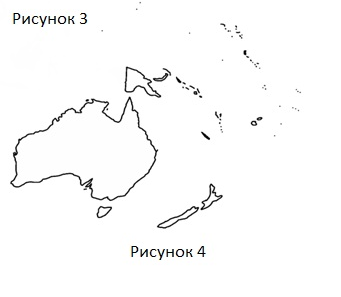 Country 3:Country 4: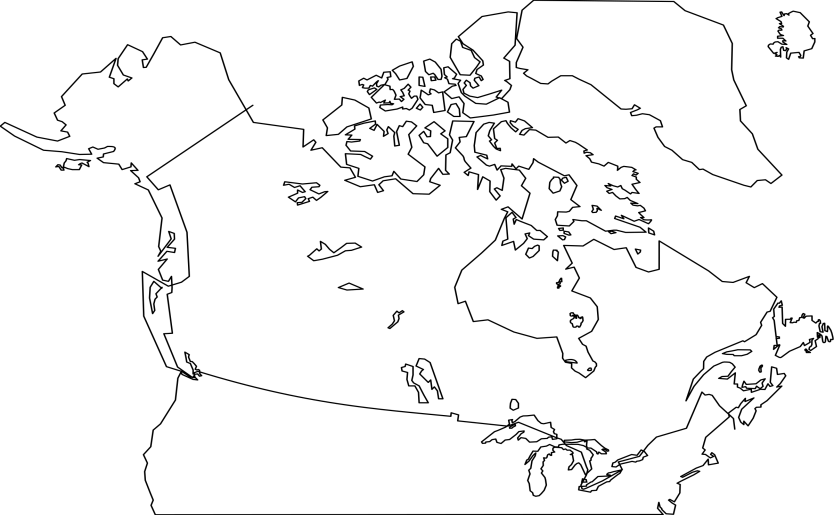 Рисунок 5.Country 5: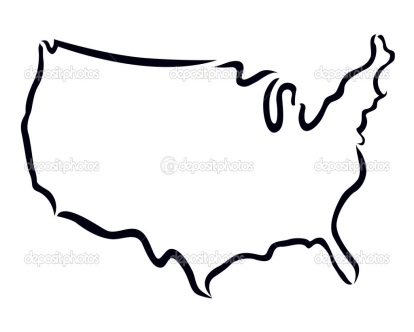 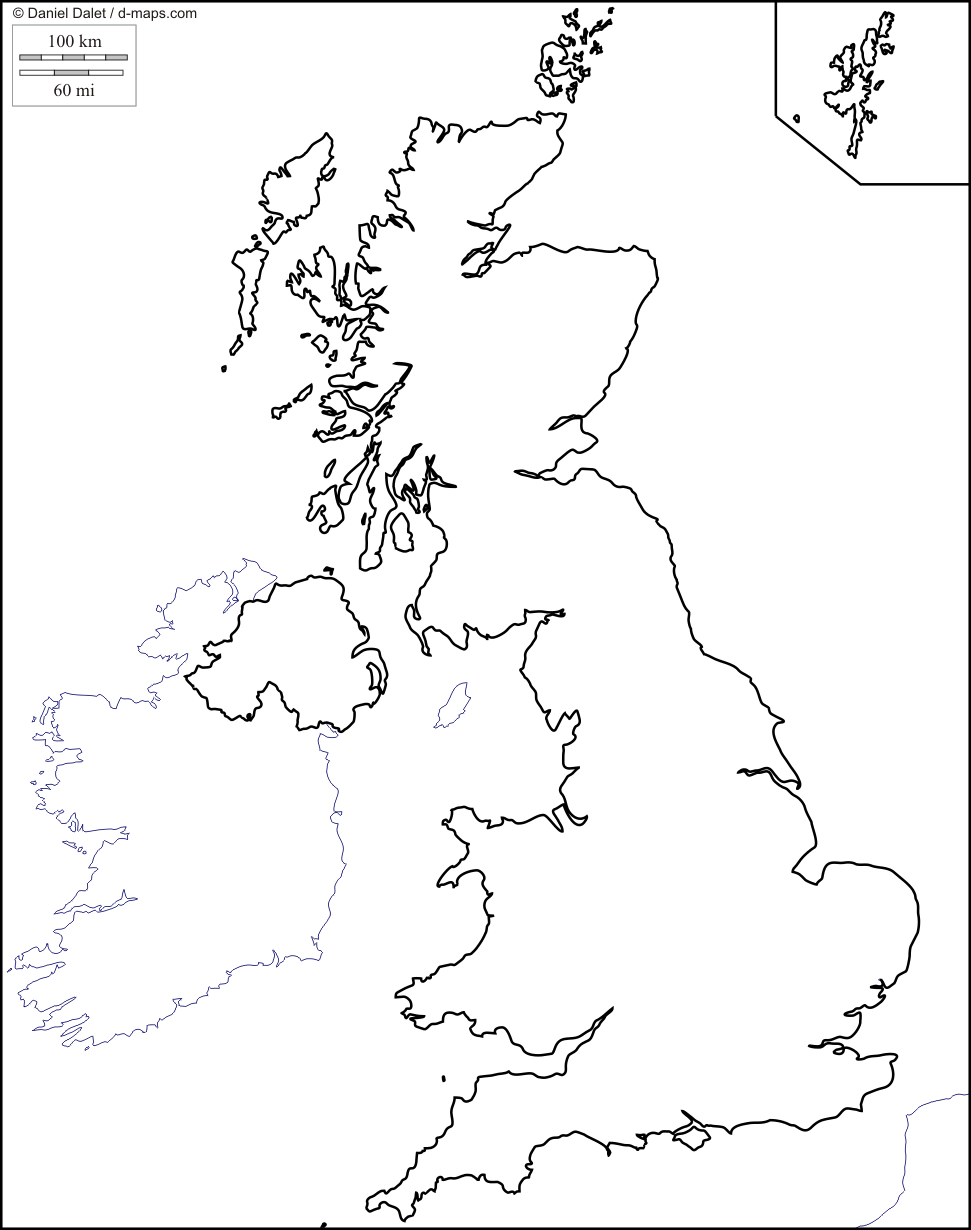 Рисунок 1.							Рисунок 2.Рисунок 1.							Рисунок 2.